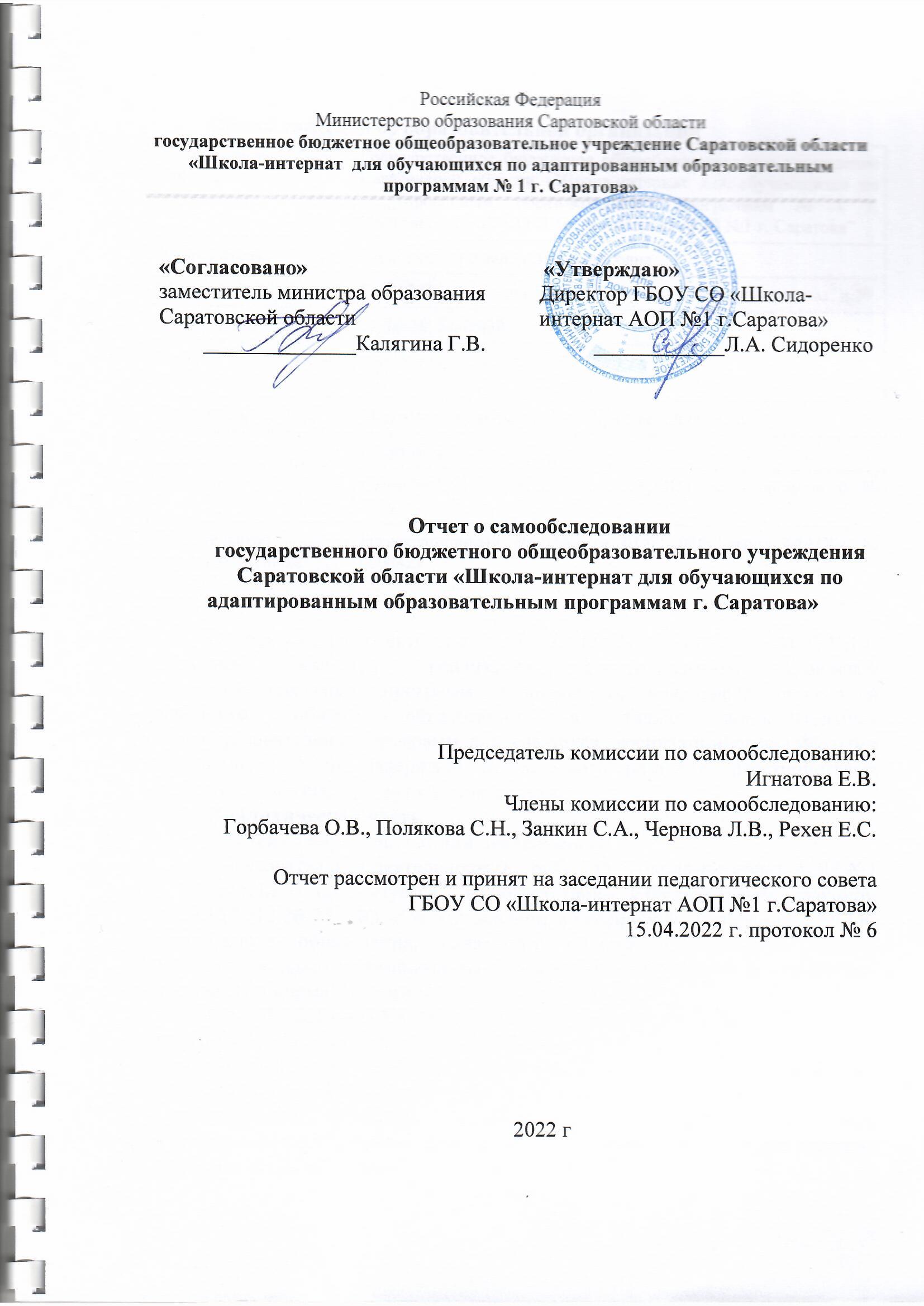 Общие сведения об образовательной организацииОсновным видом деятельности ГБОУ СО “Школа-интернат АОП №1 г. Саратова” является реализация адаптированных основных общеобразовательных программ дошкольного, начального общего и основного общего образования, а также дополнительных общеобразовательных программ для учащихся, воспитанников с тяжелыми нарушениями речи, задержкой психического развития, расстройствами аутистического спектра, нарушением слуха. Аналитическая частьI. Оценка образовательной деятельностиОбразовательная деятельность в ГБОУ СО “Школа-интернат АОП №1 г. Саратова” организуется в соответствии с Федеральным законом от 29.12.2012 № 273-ФЗ «Об образовании в Российской Федерации», ФГОС дошкольного образования, начального общего и основного общего образования, адаптированными основными образовательными программами, локальными нормативными актами учреждения.С 01.01.2021 года ГБОУ СО “Школа-интернат АОП №1 г. Саратова”  функционирует в соответствии с требованиями СП 2.4.3648-20 «Санитарно-эпидемиологические требования к организациям воспитания и обучения, отдыха и оздоровления детей и молодежи», а с 01.03.2021 – дополнительно с требованиями СанПиН 1.2.3685-21 «Гигиенические нормативы и требования к обеспечению безопасности и (или) безвредности для человека факторов среды обитания». ГБОУ СО “Школа-интернат АОП №1 г. Саратова” ведет работу по формированию здорового образа жизни и реализации технологий сбережения здоровья. Все учителя проводят совместно с обучающимися физкультминутки во время занятий, гимнастику для глаз, обеспечивается контроль за осанкой, в том числе во время письма, рисования и использования электронных средств обучения.В 2021 году в результате введения ограничительных мер в связи с распространением коронавирусной инфекции часть образовательных программ в 2020/2021 и в 2021/2022 учебных годах пришлось реализовывать с применением электронного обучения и дистанционных образовательных технологий. Для этого использовались федеральные и региональные информационные ресурсы, в частности, https://resh.edu.ru/, https://uchi.ru/.Воспитательная работа	С 01.09.2021 Школа реализует рабочую программу воспитания и календарный план воспитательной работы, которые являются частью основных образовательных программ начального, основного и среднего общего образования. 	Целью воспитания в ГБОУ СО «Школа-интернат АОП №1 г. Саратова» является формирование у обучающихся духовно-нравственных ценностей, способности к осуществлению ответственного выбора собственной индивидуальной образовательной траектории, способности к успешной социализации в обществе.	В рамках воспитательной работы Школа:	1) поддерживает традиции образовательной организации и инициативы по созданию новых в рамках уклада школьной жизни, реализовывает воспитательные возможности общешкольных ключевых дел;	2) реализовывает воспитательный потенциал и возможности школьного урока, поддерживает использование интерактивных форм занятий с обучающимися на уроках;	3) поддерживает ученическое самоуправление – как на уровне школы, так и на уровне классных сообществ; их коллективное планирование, организацию, проведение и анализ самостоятельно проведенных дел и мероприятий;	4) вовлекает обучающихся в кружки, секции, клубы, студии и иные объединения, работающие по школьным программам внеурочной деятельности, реализовывает их воспитательные возможности;	5) организовывает профориентационную работу с обучающимися;	6) реализовывает потенциал классного руководства в воспитании обучающихся, поддерживает активное участие классных сообществ в жизни школы, укрепление коллективных ценностей школьного сообщества;	7) развивает предметно-эстетическую среду школы и реализует ее воспитательные возможности, формирует позитивный уклад школьной жизни и положительный имидж и престиж Школы;	8)  организовывает работу с семьями обучающихся, их родителями или законными представителями, направленную на совместное решение проблем личностного развития обучающихся.	Основными традициями воспитания в ГБОУ СО «Школа-интернат АОП №1 г. Саратова» являются следующие:-	ключевые общешкольные дела, через которые осуществляется интеграция воспитательных усилий педагогов;-	коллективная разработка, планирование, проведение и коллективный анализ их результатов;-	ступени социального роста обучающихся (от пассивного наблюдателя до участника, от участника до организатора, от организатора до лидера того или иного дела);-	конструктивное межличностное, межклассное и межвозврастное взаимодействие обучающихся, а также их социальная активность;-	ориентация на формирование, создание и активизацию ученического самоуправления, как на уровне класса, так и на уровне школы;-	формирование сообщества классных руководителей, реализующего по отношению к обучающимся защитную, личностно развивающую, организационную, посредническую (в том числе и в разрешении конфликтов) функции и т.д.;- формирование и укрепление классных коллективов.	В соответствии с планами воспитательной работы для учеников и родителей были организованы:участие в фестивале-конкурсе «Наследники традиций»;участие в Международном патриотическом форуме «Победитель»;участие в конкурсе социальных плакатов «Я против ПАВ»;классные часы и беседы на антинаркотические темы с использованием ИКТ-технологий;книжная выставка «Я выбираю жизнь» в школьной библиотеке;лекции с участием сотрудников МВД;участия в традиционных праздниках и мероприятиях школыС целью развития интереса к предметам были проведены: неделя гуманитарного цикла;неделя безопасности;неделя музыки;неделя точных наук;неделя физкультуры;неделя начальной школыВ рамках проведения предметных недель были организованы открытые уроки, викторины, конкурсы, квесты и т.д.Дополнительное образование	Для реализации дополнительных образовательных программ в интересах ребенка, организации содержательного досуга и качественного функционирования детских объединений ГБОУ СО «Школа– интерната АОП № 1 г. Саратова» в целях взаимного сотрудничества заключила договоры со следующими организациями: Детский юношеский центр Фрунзенского района (подростковый клуб «Бригантина»); ГБУ СОДО «Областной центр экологии, краеведения и туризма»; Региональное отделение Саратовской области Общероссийской общественной физкультурно-спортивной организации «Всероссийская федерация школьного спорта».	Дополнительное образование ведется по программам следующей направленности:- художественное: «Волшебные струны», Театральная студия; - техническое: «Мастерица», «Волшебный мир бумаги»;- физкультурно – спортивное: Школьный спортивный клуб «Сияние», «Баскетбол»;- туристско-краеведческое: «Школьный музей»- естественно-научное: «Юный эколог»- социально-гуманитарное: ОПК «Зернышки», 	Анализ данных по посещению детьми занятий дополнительного образования показывает увеличение показателя по охвату физкультурно-спортивной и художественной направленности. Опрос родителей (законных представителей) обучающихся в сентябре 2021 года показал, что большая часть опрошенных в целом удовлетворены качеством дополнительного образования в Школе. 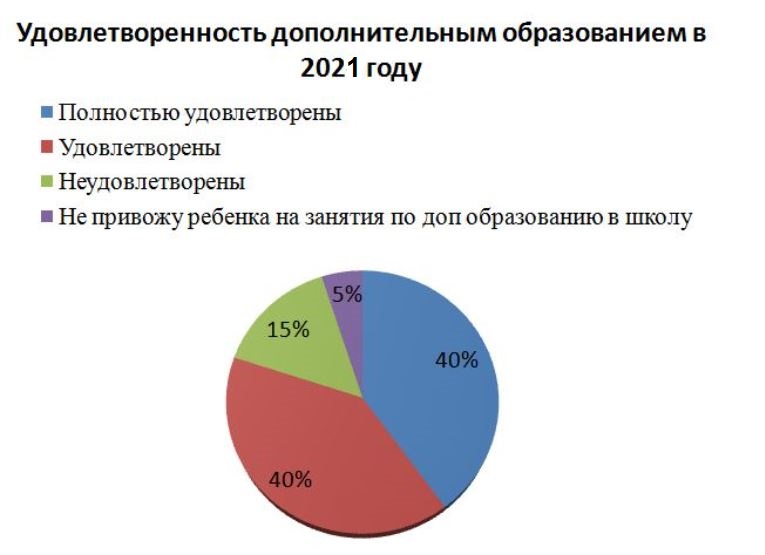 II. Оценка системы управления организациейУправление Школой осуществляется на принципах единоначалия и самоуправления.Органы управления, действующие в ГБОУ СО “Школа-интернат АОП №1 г. Саратова”Для осуществления учебно-методической работы в Школе созданы методические объединения:МО классных руководителей;МО воспитателей дошкольных групп;МО учителей начальных классов;МО учителей гуманитарного цикла;МО учителей естественно-математического цикла;МО учителей-логопедов;МО учителей дефектологов и педагогов-психологов;МО учителей ФПСР и РРС.III. Оценка содержания и качества подготовки обучающихсяРезультаты успеваемости и качества знанийСтатистика показателей за 2018–2021 годыПриведенная статистика показывает, что положительная динамика успешного освоения основных образовательных программ сохраняется, при этом стабильно растет количество обучающихся Школы.Краткий анализ динамики результатов успеваемости и качества знанийРезультаты освоения учащимися программ начального общего образования по показателю «успеваемость» в 2021 годуЕсли сравнить результаты освоения обучающимися программ начального общего образования по показателю «успеваемость» в 2021 году с результатами освоения учащимися программ начального общего образования по показателю «успеваемость» в 2020 году, то можно отметить, что процент учащихся, окончивших на «4» и «5», снизился на 5.5 процентов (в 2020 был 38,4%), процент учащихся, окончивших на «5», вырос на 2,8 процента (в 2020 – 7,6 %).Результаты освоения учащимися программ основного общего образования по показателю «успеваемость» в 2021 годуЕсли сравнить результаты освоения обучающимися программ основного общего образования по показателю «успеваемость» в 2021 году с результатами освоения учащимися программ основного общего образования по показателю «успеваемость» в 2020 году, то можно отметить, что процент учащихся, окончивших на «4» и «5», снизился (в 2020 был 20,2 %), процент учащихся, окончивших на «5», увеличился (в 2020 – 0,6 %).В 2021 году для 22 выпускников 9 (10, 11)-х классов в соответствии с Порядком проведения государственной итоговой аттестации по образовательным программам основного общего образования (далее – Порядок), утвержденным совместным приказом Министерства просвещения Российской Федерации и Федеральной службы по надзору в сфере образования и науки от 7 ноября 2018 года № 189/1513, государственная итоговая аттестация по образовательным программам основного общего образования (далее – ГИА-9) для обучающихся с ограниченными возможностями здоровья, обучающихся детей-инвалидов, инвалидов, освоивших образовательные программы основного общего образования, проводилась в форме государственного выпускного экзамена (далее – ГВЭ), с созданием специальных условий.Обучающиеся 9-х классов сдавали экзамены только по основным предметам – русскому языку и математике.Итоги аттестации2021 год2018-20192019-2020Результаты реализациикоррекционно-развивающей области образовательных программКоррекционно-логопедическая работаВ учреждении работают 10 учителей-логопедов. Каждый из них имеет индивидуальный кабинет с необходимым оборудованием, ноутбук. Учителя-логопеды используют в своей работе современные инновационные методы и технологии.В 2020-2021 учебном году было обследовано 339 человека. Из них 38 – дошкольники (средняя группа, старшая группа, подготовительная к школе группа для детей с ЗПР и подготовительная к школе группа для детей с ТНР), 155 – ученики НОО, 146 – ученики ООО. В результате обследования были выявлены следующие нарушения:ОНР I уровня р. р. - 5ОНР II уровня р. р. – 13ОНР II-III уровня р. р. - 8ОНР III уровня р. р. - 73ОНР IV уровня р. р. - 41Дисграфия – 91Дизорфография - 61Сиситемное недоразвитие речи – 15Нарушения речи у детей с дизартрией – 20Нарушения речи у детей с алалией – 2Нарушения речи у детей с заиканием – 3Нарушения речи у детей с ринолалией – 3Нарушения речи у детей с тугоухостью – 4Направления коррекционно-логопедической работыПроизношениеОсновная цель – овладение полноценной устной речью и создание условий для успешного усвоения письма и чтения.Задачи: Овладение произношением звуков Развитие фонематического восприятия Освоение звуко-слоговой структуры речи Развитие способности к осознанному звуковому анализу и синтезу Индивидуально-подгрупповые занятияОсновная цель – коррекция звукопроизношения, преодоление дисграфии, дислексии.Задачи: Развитие подвижности артикуляционного аппарата Постановка звуков Автоматизация поставленных звуков Дифференциация (звукоразличение) Введение звуков в речь Коррекция недостатков письма и чтения.Логоритмика .Цель:  формирование, развитие и коррекция речевой функциональной системы с учётом особенностей личности и поведения ребёнка, создание речевой базы знаний, умений и навыков для успешного овладения устной и письменной речью. Задачи: Развитие общей и мелкой моторики. Развитие   подвижности   артикуляционного   аппарата,  мимических   и речевых движений. Развитие чувства темпа и ритма движений и речи. Развитие речевого дыхания. Развитие голоса. Развитие фонематического восприятия и слухового внимания. Коррекция нарушений звукопроизношения. Работа над лексико-грамматическим строем речи. Расслабляющие упражнения (релаксация).Развитие речи.Цель: поэтапное формирование речевой деятельности обучающихся во всех аспектах.На уроках по развитию речи обучающиеся получают не только знания о нормах общения, но и практическую речевую подготовку. Они учатся наблюдать, анализировать и обобщать различные процессы языковой действительности. На уроках ведется работа по развитию диалогической и монологической речи, происходит обогащение и уточнение словарного запаса и практическое овладение основными закономерностями грамматического строя языка. Система занятий по развитию речи направлена на овладение обучающимися с ТНР способами и средствами речевой деятельности, формирование языковых обобщений, правильное использование языковых средств в процессе общения, учебной деятельности. Главной целью работы по развитию речи является формирование и систематическое совершенствование полноценных языковых средств общения и мышления у обучающихся с ТНР.  Коррекционная работа учителей-дефектологовВ учреждении работают 3 учителя-дефектолога. В 2020-2021 учебном году было выявлено 109 человека, которые нуждаются в занятиях с учителем-дефектологом. Основная цель - преодоление трудностей в освоении АООП, восполнение пробелов в знаниях; в организации целенаправленного поведения, преодолении негативизма при общении и установлении контакта с ребенком; всестороннее развитие психических процессов. 	Задачи:-развитие познавательных навыков;-смягчение характерного для детей с ЗПР сенсорного и эмоционального дискомфорта;-повышение активности ребенка в процессе общения с взрослыми и детьми;-преодоление трудностей в организации целенаправленного поведения;-ориентация ребенка с ЗПР во внешнем мире; -обучение его простым навыкам контакта; -обучение ребенка более сложным формам поведения;-развитие самосознания и личности ребенка с ЗПР;-развитие внимания;-развитие памяти, мышления.Направления коррекционной работыКоррекционно-развивающие занятия: Психокоррекционные занятия (дефектологические)Основная цель - преодоление или ослабление недостатков развития познавательных процессов, коррекция и развитие мыслительной деятельности обучающихся с ЗПР, а также формирование умений и навыков учебно-познавательной деятельности, необходимых для освоения программного материала.Задачи курса:коррекция и развитие познавательных процессов на основе учебного материала;формирование приемов мыслительной деятельности, коррекция и развитие логических мыслительных операций;развитие самостоятельности в организации учебной работы, формирование алгоритмов учебных навыков, коррекция учебной деятельности, специальное формирование ее структурных компонентов;специальное формирование метапредметных умений, обеспечивающих освоение программного материала;формирование навыков социальной (жизненной) компетенции.Индивидуально-подгрупповые занятияОсновная цель – восполнение пробелов в знаниях по основным предметам образовательной программы.Задачи курса:коррекция и развитие познавательных процессов на основе учебного материала;формирование приемов мыслительной деятельности, коррекция и развитие логических мыслительных операций;развитие самостоятельности в организации учебной работы, формирование алгоритмов учебных навыков, коррекция учебной деятельности, специальное формирование ее структурных компонентов;специальное формирование метапредметных умений, обеспечивающих освоение программного материала;формирование навыков социальной (жизненной) компетенции.Коррекционная работа тьюторовВ 2020-2021 учебном году в 1 «в», 1 «г» и 2 «в» классах школы-интерната организована работа тьюторов. Тьютор — это педагог, организующий процесс индивидуальной работы с обучающимися по выявлению, формированию и развитию их познавательных интересов, оказывающий индивидуальную помощь в освоении АООП (адаптированной основной образовательной программы), сопровождающий процесс формирования их личности (помогает им разобраться в успехах, неудачах, сформулировать личный заказ к процессу обучения, выстроить цели на будущее), координирующий поиск информации обучающимися. Основная цель - персональное сопровождение обучающегося в процессе его становления в образовательном пространстве  образовательной организации.Задачи:помощь  обучающемуся в осознании его образовательных потребностей, возможностей и способов их реализации;создание условий для реальной индивидуализации процесса обучения;организация и стимулирование разных видов деятельности обучающихся, в том числе в получении ими дополнительного образования в школе-интернате;сопровождение обучающихся, имеющих затруднения при освоении АООП;формирование адекватной самооценки обучающихся;социальная адаптация обучающихся в рамках класса, школы.Работа сурдопедагоговВ учреждении работают 3 сурдопедагога.В начале учебного года было обследовано 9 человек. Из них: 3 – обучающиеся начальных классов, 6  – обучающиеся ООО.Направления работыИндивидуальные занятия по развитию речевого слуха и формированию произносительной стороны речиОсновная цель  - формирование речи как средства общения.Задачи:усвоения значения и накопления слов; обучения пониманию и использованию различных конструкций фраз, необходимых для общения; овладения разными формами речи; развития связной речи.Музыкально-ритмические занятия Основная цель – развитие слухового восприятия во взаимосвязи его с речевым и другими моторными компонентами.развитие эмоционально-волевой сферы, расширение познавательных интересов, автоматизация произносительных навыков, развитие слухового восприятия, эстетических вкусовРабота школьного психолого-педагогического консилиумаВ учреждении функционирует ППк. Он состоит из 3-х бригад: для обучающихся с ТНР, ЗПР, РАС: для обучающимися с нарушением слуха; для воспитанников дошкольного отделения; Работа ППк строится в соответствии с «Положением о ППк». Цель ППк - создание оптимальных условий обучения, развития, социализации и адаптации обучающихся посредством психолого-педагогического сопровождения.Задачами ППк являются:выявление  трудностей в  освоении образовательных программ,особенностей в развитии, социальной адаптации и поведении обучающихсядля последующего принятия решений об организации психолого-педагогического сопровождения; разработка рекомендаций по организации психолого  педагогического сопровождения обучающихся;3. консультирование участников образовательных отношений по вопросам актуального психофизического состояния и возможностей обучающихся; содержания и оказания им психолого-педагогической помощи, создания специальных условий получения образования;4. контроль за выполнением рекомендаций ПМПК.Реализация образовательных программ дошкольного образованияIV. Оценка организации учебного процессаОрганизация учебного процесса в ГБОУ СО “Школа-интернат АОП №1 г. Саратова” регламентируется режимом занятий, учебным планом, календарным учебным графиком, расписанием занятий, локальными нормативными актами учреждения.Образовательная деятельность в Школе осуществляется по пятидневной учебной неделе для 1–11-х классов. Занятия проводятся в первую смену.В соответствии с СП 3.1/2.43598-20 в 2021/22 учебном году ГБОУ СО “Школа-интернат АОП №1 г. Саратова”:- уведомила управление Роспотребнадзора по городу Саратову о дате начала образовательного процесса;- разработала графики прихода обучающихся, начала/окончания занятий, приема пищи в столовой с таким учетом, чтобы развести потоки и минимизировать контакты учеников в связи с введением профилактических мер против распространения новой коронавирусной инфекции COVID-19 (Постановление главного государственного санитарного врача РФ от 30 июня 2020 года N 16);- закрепила кабинеты за классами;- составила и утвердила графики уборки, проветривания кабинетов и рекреаций;- разместила на сайте школы необходимую информацию об антикоронавирусных мерах, дополнительно направили ссылки по официальным родительским группам;- использует при осуществлении образовательного процесса бесконтактные термометры, рециркуляторы передвижные и настенные, средства и устройства для антисептической обработки рук, маски многоразового использования, маски медицинские, перчатки.V. Оценка востребованности выпускниковVI. Оценка качества кадрового обеспеченияНа период самообследования в ГБОУ СО “Школа-интернат АОП №1 г. Саратова” работают: Всего педагогических работников – 72 чел.Учителей – 30 чел.Воспитателей – 20 чел.Педагогов-психологов – 5 чел.Учителей-логопедов – 10 чел.Учителей-дефектологов – 3 чел.Сурдопедагогов – 3 чел.Тьюторов – 2 чел.С высшим педагогическим образованием – 67 чел.Со средним специальным образованием – 5 чел.С высшей квалификационной категорией - 13 чел.С первой квалификационной категорией - 10 чел.В целях повышения качества образовательной деятельности в ГБОУ СО “Школа-интернат АОП №1 г. Саратова” проводится целенаправленная кадровая политика, основная цель которой – обеспечение оптимального баланса процессов обновления и сохранения численного и качественного состава кадров в его развитии, в соответствии потребностями учреждения и требованиями действующего законодательства.Основные принципы кадровой политики направлены:- на сохранение, укрепление и развитие кадрового потенциала;- создание квалифицированного коллектива, способного работать в современных условиях;- повышения уровня квалификации персонала.Оценивая кадровое обеспечение образовательной организации, являющееся одним из условий, которое определяет качество подготовки обучающихся, необходимо констатировать следующее:- образовательная деятельность в ГБОУ СО “Школа-интернат АОП №1 г. Саратова” обеспечена квалифицированным профессиональным педагогическим составом;- в ГБОУ СО “Школа-интернат АОП №1 г. Саратова” создана устойчивая целевая кадровая система, в которой осуществляется подготовка новых кадров из числа выпускников СГУ;- кадровый потенциал ГБОУ СО “Школа-интернат АОП №1 г. Саратова” динамично развивается на основе целенаправленной работы по повышению квалификации педагогов.В период дистанционного обучения все педагоги Школы успешно освоили онлайн-сервисы, применяли цифровые образовательные ресурсы, вели электронные формы документации, в том числе электронный журнал и дневники учеников.За прошедший учебный год педагоги и специалисты прошли обучение по программам подготовки и переподготовки по следующим направлениям:- Обработка персональных данных в образовательных организациях;- Обучение педагогических работников навыкам оказания первой помощи;- Правила гигиены;- Программы профессиональной направленности: «Модернизация содержания и технологий дошкольного образования на основе ФГОС ДО»,«Проектирование и организация современного образовательного процесса в начальной школе»,«Организация логопедической работы в соответствии с требованиями ФГОС»,«Информационно-коммуникативные технологии в профессиональной деятельности педагога в условиях реализации профессионального стандарта «Педагог»,«Управление качеством образования в условиях реализации ФГОС ООО»,«Тьюторское сопровождение детей с ОВЗ»,«Детский аутизм и РАС: диагностика и коррекционная помощь»,«Подготовка учащихся к ГИА: формула успеха»VII.  Оценка качества учебно-методического и библиотечно-информационного обеспеченииОбщая характеристика:объем библиотечного фонда – 5451 единица;объем учебного фонда – 4863 единицы.Фонд библиотеки формируется за счет областного, местного бюджетов.Состав фонда и его использованиеФонд библиотеки соответствует требованиям ФГОС, учебники фонда входят в федеральный перечень, утвержденный приказом Минпросвещения России от 20.05.2020 № 254.В библиотеке имеются электронные образовательные ресурсы – 11 дисков.Средний уровень посещаемости библиотеки – 12 человек в день.На официальном сайте школы есть страница библиотеки с информацией о работе и проводимых мероприятиях библиотеки Школы.Оснащенность библиотеки учебными пособиями достаточная, однако требуется дополнительное финансирование библиотеки на приобретение периодических изданий и обновление фонда художественной литературыVIII.  Оценка материально-технической базыМатериально-техническое обеспечение Школы-интерната позволяет реализовать в полной мере образовательные программы. В Школе-интернате оборудованы 57 учебных кабинетов, из них:Кабинеты начальных классов – 13. 	Предметные кабинеты: русский язык и литература – 6;математика – 4; история и обществознание – 1; география – 1; химия – 1;биология – 2; иностранного языка – 1; ОБЖ – 1;ритмики – 1; музыки – 1; технологии  - 2;кулинарии -1.Кабинеты:логопеда – 11;дефектолога - 2;педагога-психолога - 3;индивидуальных занятий по РРС и ФПСР – 3; спортивный зал – 2; лаборатория по химии - 1.Учебные кабинеты Школы-интерната оснащены ПК, в 4-х кабинетах мультимедийные интерактивные доски (всего в учреждении 28 рабочих мест оборудовано персональными компьютерами).Укомплектованы специальной аппаратурой и оборудованием: - Аудиокласс Сонет - 4 учебных кабинета;- Аудиокласс «Унитон-АК» - 1 учебный кабинет;- Аудиокласс безпроводной «Унитон-АКБ «RALET» - 1 учебный кабинет;- Комплекс аппаратно-программный «Сурдологокоррекционный кабинет», 2шт., тренажер слуховой «Соло -01(М), 5шт., вибратор тактильный, 7шт., - кабинеты для индивидуальных занятий по РРС и ФПСР;- Комплекс БОС «Комфорт-Лого», - Тренажер логопедический Дельфа 142.1 вер. 2.1, 2шт., - Аппаратоно-программный комплекс «Тимокко», 4 компл., - Логопедический тренажер «Речевой калейдоскоп» - кабинеты логопеда;- Комплекс БОС «Нейрокурс»;- Сенсорное оборудование для сенсорной комнаты.IX. Оценка функционирования внутренней системы оценки качества образованияВ 2020-2021 учебном году было проведено исследование уровня удовлетворенности участников образовательного процесса качеством предоставляемых услуг. В анкетировании участвовали родители (155 человек):В ходе анкетирования оценивалась удовлетворенность родителей по следующим  параметрам:- удовлетворенность образовательной деятельностью школы;-помощь школы в воспитании у учеников способности решать жизненные проблемы.В целом по учреждению были  получены следующие результаты:77% родителей учащихся школы- удовлетворены качеством школьного образования и помощью школы в воспитании у учеников способности решать жизненные проблемы. Низкий уровень удовлетворенности выявлен у 7,6 % опрошенных родителей.Таким образом, родители учащихся преимущественно удовлетворены качеством организации образовательного процесса.Результаты анализа показателей деятельности организацииДанные приведены по состоянию на 30 декабря 2021 года.Анализ показателей указывает на то, что Школа имеет достаточную инфраструктуру, которая соответствует требованиям СП 2.4.3648-20 «Санитарно-эпидемиологические требования к организациям воспитания и обучения, отдыха и оздоровления детей и молодежи» и позволяет реализовывать образовательные программы в полном объеме в соответствии с ФГОС общего образования.Школа укомплектована достаточным количеством педагогических и иных работников, которые имеют высокую квалификацию и регулярно проходят повышение квалификации, что позволяет обеспечивать стабильных качественных результатов образовательных достижений обучающихся.Наименование образовательной организацииГосударственное бюджетное общеобразовательное учреждение Саратовской области «Школа-интернат для обучающихся по адаптированным образовательным программам № 1 г. Саратова»; ГБОУ СО “Школа-интернат АОП №1 г. Саратова”РуководительСидоренко Людмила АлександровнаАдрес организации410012 Саратовская обл., г. Саратов, ул. Железнодорожная, д.29. Телефон, факс51-76-28, 51-76-38Адрес электронной почтыinterlogo1@yandex.ruУчредительМинистерство образования Саратовской областиДата создания1 сентября 1956 г.ЛицензияСерия 64ЛО1 № 0002077 от 21.12.2015г, регистрационный  № 2374.Свидетельство о государственной аккредитацииРегистрационный № 1140 от 01.02.2016г серия 64АО01 № 0000421Наименование органаФункцииДиректорКонтролирует работу и обеспечивает эффективное взаимодействие структурных подразделений организации, утверждает штатное расписание, отчетные документы организации, осуществляет общее руководство ГБОУ СО “Школа-интернат АОП №1 г. Саратова”Управляющий советРассматривает вопросы:развития образовательной организации;финансово-хозяйственной деятельности;материально-технического обеспеченияПедагогический советОсуществляет текущее руководство образовательной деятельностью Школы, в том числе рассматривает вопросы:развития образовательных услуг;регламентации образовательных отношений;разработки образовательных программ;выбора учебников, учебных пособий, средств обучения и воспитания;материально-технического обеспечения образовательного процесса;аттестации, повышения квалификации педагогических работников;координации деятельности методических объединенийОбщее собрание работниковРеализует право работников участвовать в управлении образовательной организацией, в том числе:участвовать в разработке и принятии коллективного договора, Правил трудового распорядка, изменений и дополнений к ним;принимать локальные акты, которые регламентируют деятельность образовательной организации и связаны с правами и обязанностями работников;разрешать конфликтные ситуации между работниками и администрацией образовательной организации;вносить предложения по корректировке плана мероприятий организации, совершенствованию ее работы и развитию материальной базы№ п/пПараметры статистики2018–2019
учебный год2019–2020
учебный год2020–2021
учебный годНа конец 2021 года1Количество детей, обучавшихся на конец учебного года, в том числе:2912762803281– начальная школа1341231281481– основная школа1571531521442Количество учеников, оставленных на повторное обучение:2– начальная школа401–2– основная школа000-3Не получили аттестата:3– об основном общем образовании00004Окончили школу с аттестатом с
отличием:4– в основной школе100–КлассыВсего
обуч-сяИз них успеваютИз них успеваютОкончили годОкончили годОкончили годОкончили годНе успеваютНе успеваютНе успеваютНе успеваютПереведены
условноПереведены
условноКлассыВсего
обуч-сяИз них успеваютИз них успеваютВсегоВсегоОкончили годОкончили годИз них н/аИз них н/аС
отметками
«2»С
отметками
«2»Переведены
условноПереведены
условноКлассыВсего
обуч-сяКол-во%С
отметками «4» и «5»%С отметками «5»%Кол-во%Кол-во%Кол-во%22323100521,714,30003222195,4627,2418,1014,5042222100115029,0000Итого676698,42232,9710,4001,40КлассыВсего обуч-сяИз них
успеваютИз них
успеваютОкончили
годОкончили
годОкончили
годОкончили
годНе успеваютНе успеваютНе успеваютНе успеваютПереведены
условноПереведены
условноКлассыВсего обуч-сяИз них
успеваютИз них
успеваютВсегоВсегоОкончили
годОкончили
годИз них н/аИз них н/аС
отметками
«2»С
отметками
«2»Переведены
условноПереведены
условноКлассыВсего обуч-сяКол-во%С
отметками
«4» и «5»%С
отметками
«5»%Кол-
во%Кол-
во%Кол-во%52929100931062929100724,113,47222210014,508262610013,809212110014,714,79 (10,11)2424100416,60Итого1521521002315,121,3000ПредметКол-во чел.«5»«4»«3»«2»КачествоСр. баллРусский язык3 12--100 %4Математика19 4510-47,4 %4ПредметКачество знанийУспеваемостьСр. баллРусский язык84,5 %100%4,5Математика66,9 %100%3,9биология50 %100%3,5обществознание50 %100%3,5ПредметКачество знанийУспеваемостьСр. баллРусский язык21,7 %100%3Математика18,2 %100%3N п/п Показатели Единица измерения 1.Образовательная деятельностьОбразовательная деятельность1.1 Общая численность воспитанников, осваивающих образовательную программу дошкольного образования, в том числе: 38 человек 1.1.1 В режиме полного дня (8-12 часов) 38 человек 1.1.2 В режиме кратковременного пребывания (3-5 часов) 0 человек 1.1.3 В семейной дошкольной группе 0 человек 1.1.4 В форме семейного образования с психолого-педагогическим сопровождением на базе дошкольной образовательной организации 0 человек 1.2 Общая численность воспитанников в возрасте до 3 лет 0 человек 1.3 Общая численность воспитанников в возрасте от 3 до 8 лет 38 человек 1.4 Численность/удельный вес численности воспитанников в общей численности воспитанников, получающих услуги присмотра и ухода: 38 человек/100% 1.4.1 В режиме полного дня (8-12 часов) 38 человек/100% 1.4.2 В режиме продленного дня (12-14 часов) 0 человек/% 1.4.3 В режиме круглосуточного пребывания 0 человек/% 1.5 Численность/удельный вес численности воспитанников с ограниченными возможностями здоровья в общей численности воспитанников, получающих услуги: 38 человек/100% 1.5.1 По коррекции недостатков в физическом и (или) психическом развитии 38 человек/100% 1.5.2 По освоению образовательной программы дошкольного образования 38 человек/100% 1.5.3 По присмотру и уходу 38 человек/100% 1.6 Средний показатель пропущенных дней при посещении дошкольной образовательной организации по болезни на одного воспитанника 10 дней 1.7 Общая численность педагогических работников, в том числе: 14 человек 1.7.1 Численность/удельный вес численности педагогических работников, имеющих высшее образование 11 человек/78% 1.7.2 Численность/удельный вес численности педагогических работников, имеющих высшее образование педагогической направленности (профиля) 10 человек/71% 1.7.3 Численность/удельный вес численности педагогических работников, имеющих среднее профессиональное образование 3 человек/21% 1.7.4 Численность/удельный вес численности педагогических работников, имеющих среднее профессиональное образование педагогической направленности (профиля) 4 человек/21% 1.8 Численность/удельный вес численности педагогических работников, которым по результатам аттестации присвоена квалификационная категория, в общей численности педагогических работников, в том числе: 4 человека/28,5% 1.8.1 Высшая 3 человека/29% 1.8.2 Первая 1 человека/7 %1.9 Численность/удельный вес численности педагогических работников в общей численности педагогических работников, педагогический стаж работы которых составляет: 1.9.1 До 5 лет 1 человек/7% 1.9.2 Свыше 30 лет 7 человек/50% 1.10 Численность/удельный вес численности педагогических работников в общей численности педагогических работников в возрасте до 30 лет 2 человека/14% 1.11 Численность/удельный вес численности педагогических работников в общей численности педагогических работников в возрасте от 55 лет 8 человек/57% 1.12 Численность/удельный вес численности педагогических и административно-хозяйственных работников, прошедших за последние 5 лет повышение квалификации/профессиональную переподготовку по профилю педагогической деятельности или иной осуществляемой в образовательной организации деятельности, в общей численности педагогических и административно-хозяйственных работников 14 человек/100% 1.13 Численность/удельный вес численности педагогических и административно-хозяйственных работников, прошедших повышение квалификации по применению в образовательном процессе федеральных государственных образовательных стандартов в общей численности педагогических и административно-хозяйственных работников 14 человек/100% 1.14 Соотношение "педагогический работник/воспитанник" в дошкольной образовательной организации 14 человек/40 человек 1.15 Наличие в образовательной организации следующих педагогических работников: 1.15.1 Музыкального руководителя да 1.15.2 Инструктора по физической культуре да 1.15.3 Учителя-логопеда да (2) 1.15.4 Логопеда 1.15.5 Учителя-дефектолога да 1.15.6 Педагога-психолога  да2. Инфраструктура Инфраструктура 2.1 Общая площадь помещений, в которых осуществляется образовательная деятельность, в расчете на одного воспитанника 32,1кв.м. 2.2 Общая площадь помещений, в которых осуществляется образовательная деятельность513,3 кв.м. 2.3 Наличие физкультурного зала нет 2.4 Наличие музыкального зала да 2.5 Наличие прогулочных площадок, обеспечивающих физическую активность и разнообразную игровую деятельность воспитанников на прогулке даОтчетные годыКоличество выпускниковПоступили в профессиональную ООУстроились на работу201920182202026206202122211№Вид литературыСколько экземпляров
выдавалось за год1Учебная48632Педагогическая173Художественная4184Справочная15Языковедение, литературоведение676Естественно-научная85Учащиеся 1-4 классовУчащиеся 5-10 классовОтделение неслышащихКол-во  чел.786512Удовлетворенность образовательной деятельностью школыУдовлетворенность образовательной деятельностью школыУдовлетворенность образовательной деятельностью школыПомощь школы в воспитании у учеников способности решать жизненные проблемыПомощь школы в воспитании у учеников способности решать жизненные проблемыПомощь школы в воспитании у учеников способности решать жизненные проблемыВысокий уровеньСредний уровеньНизкий уровеньВысокий уровеньСредний уровеньНизкий уровень77% 15,4% 7,6% 69% 23% 8% ПоказателиКоличество/ Единица измеренияКоличество/ Единица измеренияОбразовательная деятельностьОбщая численность учащихся328 чел.328 чел.Численность воспитанников дошкольного отделения38 чел.38 чел.Численность учащихся по образовательной программе начального общего образования148 чел.148 чел.Численность учащихся по образовательной программе основного общего образования144 чел.144 чел.Численность (удельный вес) учащихся, успевающих на «4» и «5» по результатам промежуточной аттестации, от общей численности обучающихся45 (20,5 %)45 (20,5 %)Средний балл ГИА выпускников 9 класса по русскому языку4 балла4 баллаСредний балл ГИА выпускников 9 класса по математике4 балла4 баллаЧисленность (удельный вес) выпускников 9 класса, которые получили неудовлетворительные результаты на ГИА по русскому языку, от общей численности выпускников 9 класса0 чел. (0%)0 чел. (0%)Численность (удельный вес) выпускников 9 класса, которые получили неудовлетворительные результаты на ГИА по математике, от общей численности выпускников 9 класса0  чел. (0%)0  чел. (0%)Численность (удельный вес) выпускников 9 класса, которые не получили аттестаты, от общей численности выпускников 9 класса0 чел.  (0%)0 чел.  (0%)Численность (удельный вес) выпускников 9 класса, которые получили аттестаты с отличием, от общей численности выпускников 9 класса0 чел. ( 0 %)0 чел. ( 0 %)Численность (удельный вес) учащихся, которые принимали участие в олимпиадах, смотрах, конкурсах, от общей численности обучающихся73   (5%)73   (5%)Численность (удельный вес) учащихся – победителей и призеров олимпиад, смотров, конкурсов от общей численности обучающихся, в том числе:– регионального уровня25 (0,4%)25 (0,4%)– федерального уровня39 (0%)39 (0%)– международного уровня9 (0%)9 (0%)Численность (удельный вес) учащихся по программам с применением дистанционных образовательных технологий, электронного обучения от общей численности обучающихся0 (0%)0 (0%)Численность (удельный вес) учащихся в рамках сетевой формы реализации образовательных программ от общей численности обучающихся93 (32%)93 (32%)Общая численность педагогических работников, в том числе количество педагогических работников:– с высшим образованием6767– высшим педагогическим образованием6767– средним профессиональным образованием00– средним профессиональным педагогическим образованием55Численность (удельный вес) педагогических работников с квалификационной категорией от общей численности таких работников, в том числе:– с высшей13 чел. (18 %)13 чел. (18 %)– первой10 чел.  (13 %)10 чел.  (13 %)Численность (удельный вес) педагогических работников от общей численности таких работников с педагогическим стажем:– до 5 лет11 чел.  (15 %)11 чел.  (15 %)– больше 30 лет13  (18 %)13  (18 %)Численность (удельный вес) педагогических работников от общей численности таких работников в возрасте:– до 30 лет13 чел.  (18 %)13 чел.  (18 %)– от 55 лет23 чел.  (31 %)23 чел.  (31 %)Численность (удельный вес) педагогических и административно-хозяйственных работников, которые за последние 5 лет прошли повышение квалификации или профессиональную переподготовку, от общей численности таких работников80 чел.  (74  %)80 чел.  (74  %)Численность (удельный вес) педагогических и административно-хозяйственных работников, которые прошли повышение квалификации по применению в образовательном процессе ФГОС, от общей численности таких работников72 чел. (66,6 %)72 чел. (66,6 %)ИнфраструктураКоличество компьютеров в расчете на одного учащегося0 ед.0 ед.Количество экземпляров учебной и учебно-методической литературы от общего количества единиц библиотечного фонда в расчете на одного учащегося10 ед.10 ед.Наличие в школе системы электронного документооборотададаНаличие в школе читального зала библиотеки, в том числе наличие в ней:дада– рабочих мест для работы на компьютере или ноутбукедада– медиатекинетнет– средств сканирования и распознавания текстанетнет– выхода в интернет с библиотечных компьютеровдада– системы контроля распечатки материаловнетнетЧисленность (удельный вес) обучающихся, которые могут пользоваться широкополосным интернетом не менее 2 Мб/с, от общей численности обучающихся0 чел. (0 %)0 чел. (0 %)Общая площадь помещений для образовательного процесса в расчете на одного ребенка24,3 кв. м.24,3 кв. м.